KEFRI/F/HR/020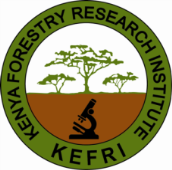 STAFF PERFORMANCE APPRAISAL FORMFOR JOB GROUP KEFRI.12 TO KEFRI.14PREAMBLEThe overall objective of the staff performance appraisal system is to manage and improve performance of the staff by enabling a higher level of staff participation and involvement in planning, delivery and evaluation of work performance.STEPS FOR COMPLETING THE PERFORMANCE APPRAISAL FORMSECTION 1:  EMPLOYEE PARTICULARSSECTION 2(a):  Individual Performance Targets derived from the Departmental/ Directorate/Division/Section/Unit Supervisor’s Work-plan Rating Scale: The following shall be used to indicate the level of performance by an AppraiseeSECTION 2(b): VALUES AND CORE COMPETENCIESUse rating scale of: - 5	Excellent4	Very Good3	Good2	Fair1	PoorSECTION 3:  STAFF TRAINING AND DEVELOPMENT NEEDSAppraisee’s training and development needs in order of priority as identified by the appraisee and supervisor based on performance gaps.………………………………………………………………………………………………………………………………………………………………………………………………………………………………………………………………………………………………………………………………………………………………………………………………………………………………………………………………SECTION 4:  MID YEAR REVIEW (To be completed only where targets have changed)Supervisor’s Name …………………………………………………………………………………….	Signature …………………………………….	Date:………………………………………………SECTION 5:  APPRAISEE’S COMMENTS ON PERFORMANCE INCLUDING ANY MITIGATING FACTORS……………………………………………………………………………………………………………….……………..........................................................................................................................................................................................................................................................……………………………………………………………………………………………………………………………..........................................................................................................................................................................................................................................................Appraisee’s Name …………………………	Signature ………………….. Date……………..SECTION 6:  SUPERVISOR’S COMMENTS Supervisor’s comments on appraisee’s performance at the end of the year including any factors that hindered performance (please indicate if the appraise requires to be put on a Performance Improvement Plan/Programme. If so, indicate the duration)……………………………………………………………………………………………………………………………………………………………………………………………………………………………………………………………………………………………………………………………………………………………………………………………………………………………………………………………………………………………………………………………………………………………………………………………………………………………………………………………………………………………….……………………………………………………………………………………………………………….Supervisor’s Name ……………………………………………………………………………………..Signature …………………………………………Date ……………………………………………….SECTION7:  COMMENTS BY THE BOARD OF DIRECTORS…………………………………………………………………………………………………………….……………………………………………………………………………………………………………….……………………………………………………………………………………………………………….……………………………………………………………………………………………………………….………………………………………………………………………………………Name:……………………………………………Designation:.……………………………………….Signature …………………………………………Date ………………………………………………SECTION 8:  PUBLICATIONS BY SCIENTIST DURING THE EVALUATION PERIODGuidelines, Manuals, Pamphlets, Posters and other Extension Materials1.2.3.Technical Notes, Research Notes1.2.Policy Briefs1.2.Peer-reviewed Journal Papers1.2.3.Book Chapters1.2.3.	Papers Submitted in Conferences, Workshops1.2.3.NB. Please attach on a separate sheet any additional papers/Journals/Notes. Section 1The section is to be completed by the appraisee.Section 2(a)The section will be completed by the appraisee and supervisor at the beginning and at the end of the appraisal periodSection 2(b)The section will be completed by the supervisor at the end of the appraisal period after discussion with the appraiseSection 3The section will be completed by the supervisor at the end of the appraisal period after discussion with the appraisee. Section 4This section will be completed by the supervisor if targets changed or reviewed in mid-yearSection 5The section will be completed by the Appraisee at the end of performance appraisal period. Section 6The section will be completed by the Supervisor.Section 7The section will be completed by Board of Director’s PanelSection 8The section will be completed by the Research Scientists.DescriptionParticularsAppraisal periodNamePersonal NumberDesignationJob GroupDate of Last PromotionActing Appointment if any during the appraisal periodProgramme/Division /CentreName of Supervisor (A)Agreed Performance Targets (A)Agreed Performance Targets (B)Performance Indicator(s)(C)Achieved Results in line with the performance indicator(D) Performance Appraisal Score (See Rating Scale)To be completed by the Appraisee’ in consultation with the Supervisor at the beginning of the appraisal period)To be completed by the Appraisee’ in consultation with the Supervisor at the beginning of the appraisal period)To be completed by the Appraisee’ in consultation with the Supervisor at the beginning of the appraisal period)(To be completed by the Supervisor in consultation with the Appraissee at the end of the appraisal period)(To be completed by the Supervisor in consultation with the Appraissee at the end of the appraisal period)1234567Total appraisal score on performance targetsTotal appraisal score on performance targetsTotal appraisal score on performance targetsTotal appraisal score on performance targetsMean appraisal Score %Mean appraisal Score %Mean appraisal Score %Mean appraisal Score %Achievement of Performance TargetsRating ScaleRating ScaleAchievement higher than 100% of the agreed performance targets.Excellent 101%+Achievement up to 100% of the agreed performance targets.Very good100%Achievement between 80% and 99% of the agreed performance targets.Good 80% - 99% Achievement between 60% and 79% of the agreed performance targets.Fair 60% - 79%Achievement up to 59% of the agreed performance targets.Poor 59% and BelowTick one option as appropriateScores by SupervisorScores by SupervisorScores by SupervisorScores by SupervisorScores by Supervisor12345Implementation of the Strategic Plan.Ensuring succession planning, employee growth and development.Reliability and Corporate GovernanceLeadership/Supervision CapacityManaging Resources and AccountabilityJudgment and ObjectivityTeam work/CooperationCreativity/InnovationTotal ScoresAgreed Performance TargetsAgreed Performance TargetsPerformance Indicator (s)Targets changed or addedRemarks (Indicate Level of Achievement)123